Mini boiler solar portabil, hibrid, auto-orientabilProiectare si realizare: Concentrator solar pliabil cu oglinzi Fresnel dispuse pe un suport sub forma de paraboloid Sistem electronic autonom de auto-orientare, ușor de ansamblat și portabil. Principiul de functionare – Figura 1 	Poziția  oglinzilor – dispunere geometrica pentru a se elimina umbrirea Deschiderea si inchiderea sistemului de oglinzi: sistem mecanic original proiectat in cadrul centruluiAutonomia boilerului si orientarea automata este asigurata de un sistem electromecanic cu servomotoare si un dispozitiv electronic alimentat de un panou fotovoltaic încorporat.Inchiderea si deschiderea panoului termosolar este are protectie la deteriorarea aoglinzilor refelectoruluiDate tehnice: Boiler solar portabil cu sistem de orientare autonomDate tehnice: Suprafata desfasurata expusa la radiatia solara 1m2Sistem de oglinzi Fresnel distribuite pe un paboloid pliabilDispozitiv electronic  de auto-orientare dupa directia axei solareVolumul ocupat la pliere pentru transport 0.5mc ( echivalent a unui geamantan de volum  mediu)Greutate 10-12 kgAccesorii: panou fotovoltaic 12V- 1A, pompa de circulare apa tip acvariu, furtune de aductie apaPutere concentrator 1000W la constanta solara S- 1100W/m2Debit apa 20-40L/h la temperatura de iesire de 30-350C si 15-25L/h la 50-600CMateriale folosite – oglinzi uzuale taiate si asamblate pe parabolid, teava de cupru acoperita cu vopsea superabsorbanta la radiatia solara ( solutie proprie)Cost general 500-700 lei ( materiale)Testare in conditii de radiatie solara si curenti de aer ( max 5m/s) fara ecrane de protecti: debit de apa 20L/h  la 370C. Randament de 35%.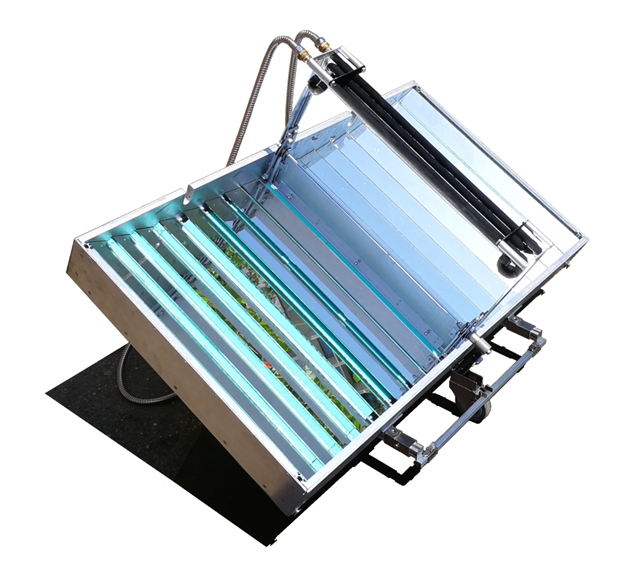 Echipa de cercetareConceptie si proiectare: Masterand Garleanu ValentinCoordonatori proiect Prof univ dr Ioan StamatinLect univ dr  Sanda VoineaSuport tehnic CSIII- Zarnescu GeorgeLect dr  Adriana BalanCS1 – dr Cornelia NichitaLect dr  Adriana Balan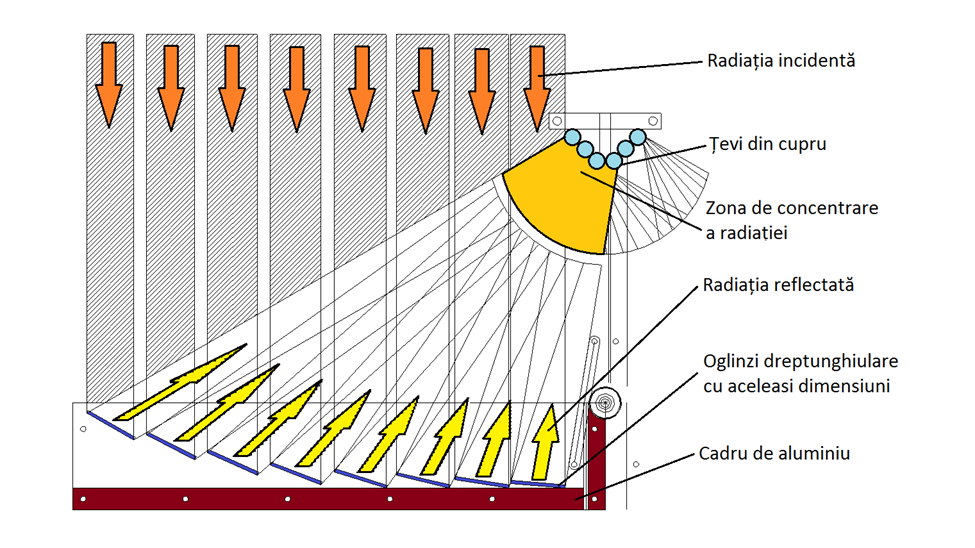 Figura 1 Schema de principiu a concentratorului solar cu oglinzi Fresnel